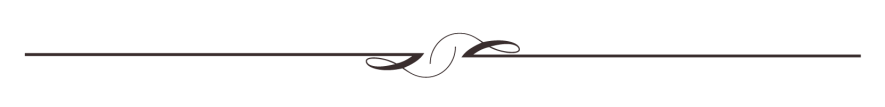 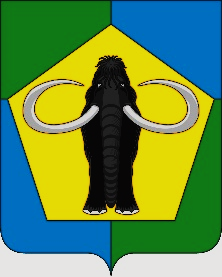 Ханты-Мансийский автономный округ – ЮграХанты-Мансийский районмуниципальное образованиесельское поселение ЛуговскойАдминистрация СЕЛЬСКОГО ПОСЕЛЕНИЯПОСТАНОВЛЕНИЕот 12.10.2023	                                                                      № 61п. Луговской     О назначении общественных обсуждений по проекту решения Совета депутатов сельского поселения Луговской «О внесении изменений в решение Совета депутатов сельского поселения Луговской от 14.12.2020 № 213 «Об утверждении генерального плана сельского поселения Луговской» (с изменениями на 11.09.2023)» и проекту постановления администрации сельского поселения Луговской «О внесении изменений в постановление администрации сельского поселения Луговской от 07.12.2022 № 139 «Об утверждении правил землепользования и застройки сельского поселения Луговской» (с изменениями на 11.09.2023)»В целях соблюдения прав человека на благоприятные условия жизнедеятельности, прав и законных интересов правообладателей земельных участков и объектов капитального строительства на территории сельского поселения Луговской, в соответствии со статьей 28 Федерального закона от 06.10.2003 № 131-ФЗ «Об общих принципах организации местного самоуправления в Российской Федерации», статьями 5.1, 24, 31 и 33 Градостроительного кодекса Российской Федерации, статьей 7 Федерального закона от 14.03.2022 № 58-ФЗ «О внесении изменений в отдельные законодательные акты Российской Федерации», статьей 10 Устава сельского поселения Луговской:Назначить общественные обсуждения по проектам:- решения Совета депутатов сельского поселения Луговской «О внесении изменений в решение Совета депутатов сельского поселения Луговской от 14.12.2020 № 213 «Об утверждении генерального плана сельского поселения Луговской» (с изменениями на 11.09.2023)», согласно приложению 1 к настоящему постановлению;- постановления администрации сельского поселения Луговской «О внесении изменений в постановление администрации сельского поселения Луговской от 07.12.2022 № 139 «Об утверждении правил землепользования и застройки сельского поселения Луговской» (с изменениями на 11.09.2023)», согласно приложению 2 к настоящему постановлению, (далее – Проекты).Разместить оповещение о начале общественных обсуждений по Проектам на официальном сайте администрации сельского поселения Луговской www.lgv-adm.ru и опубликовать в официальном информационном бюллетене «Луговской вестник».Опубликовать Проекты в официальном информационном бюллетене «Луговской вестник» и разместить на официальном сайте администрации сельского поселения Луговской www.lgv-adm.ru в разделе «Документы» подразделе «Проекты НПА».Установить срок проведения общественных обсуждений с 12.10.2023 по 10.11.2023.Определить органом, уполномоченным на проведение общественных обсуждений, администрацию сельского поселения Луговской.Утвердить состав организационного комитета по организации и проведению общественных обсуждений – организационный комитет (далее – оргкомитет) согласно приложению 3 к настоящему постановлению.Провести экспозицию Проектов в здании администрации сельского поселения Луговской, расположенном по адресу: Ханты-Мансийский автономный округ – Югра, Ханты-Мансийский район, п. Луговской, ул. Гагарина, 19, с 12.10.2023 по 10.11.2023. График работы администрации (посещение экспозиций): понедельник-четверг: с 8.30 до 17.30 часов, перерыв: с 13.00 до 14.00 часов, пятница: с 8.30 до 12.30, без перерыва.По результатам общественных обсуждений подготовить протокол и заключение о результатах общественных обсуждений и опубликовать в официальном информационном бюллетене «Луговской вестник» и разместить на официальном сайте администрации сельского поселения Луговской www.lgv-adm.ru в разделе «Документы» подразделе «Градостроительство».В ходе работы экспозиции организовать консультирование посетителей оргкомитетом.Определить местом приёма предложений и замечаний по Проектам:- в письменной форме – приемную администрации сельского поселения Луговской, расположенную по адресу: Ханты-Мансийский автономный округ – Югра, Ханты-Мансийский район, п. Луговской, ул. Гагарина, 19, телефон/факс: 8(3467)378447, адрес электронной почты: lgv@hmrn.ru;- посредством официального сайта администрации сельского поселения Луговской www.lgv-adm.ru.Установить срок приёма предложений и замечаний по Проектам до 09.11.2023.Опубликовать настоящее постановление в официальном информационном бюллетене «Луговской вестник» и разместить на официальном сайте администрации сельского поселения Луговской www.lgv-adm.ru в разделе «Документы» подразделе «Постановления».Контроль за выполнением настоящего постановления оставляю за собой.Главасельского поселения Луговской                                      Д.В.Шапарин	Приложение 1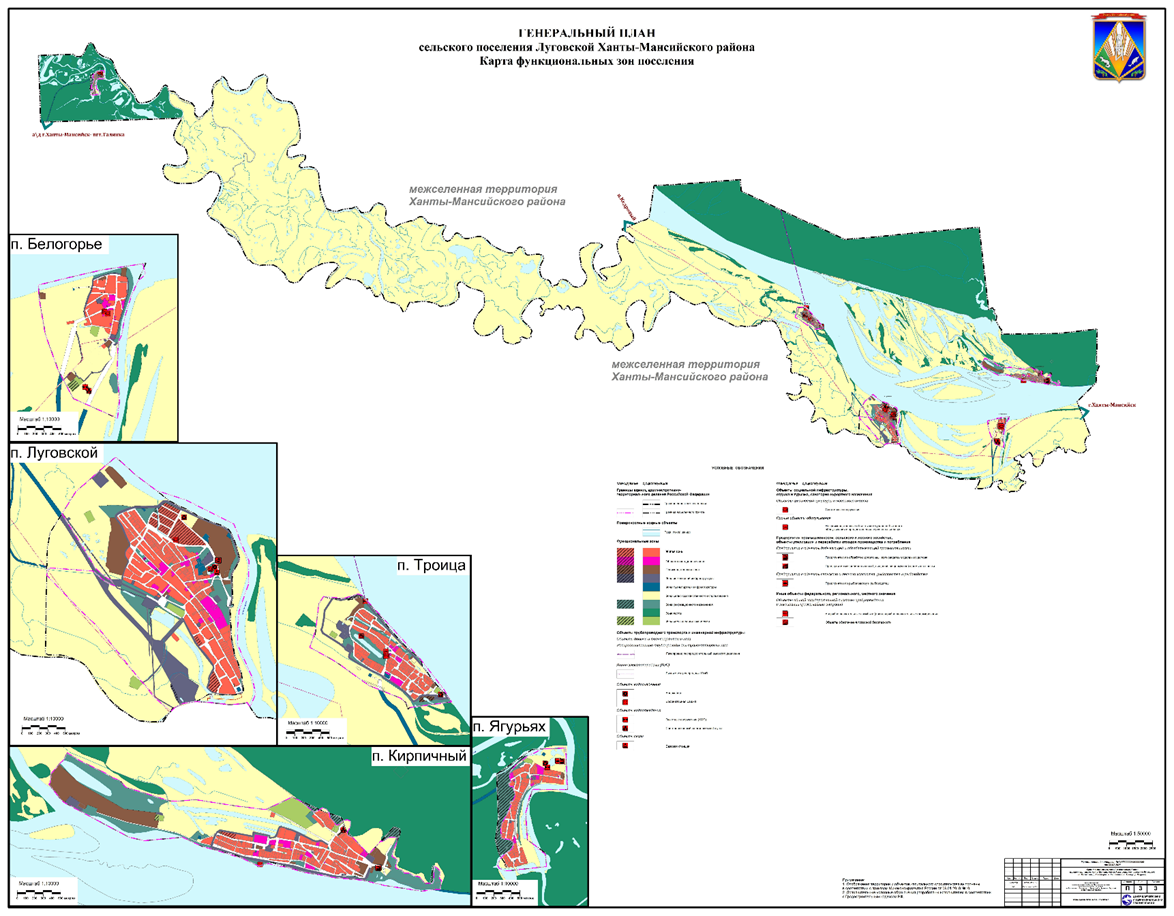 к постановлению администрациисельского поселения Луговской      от 12.10.2023 № 61ХАНТЫ-МАНСИЙСКИЙ АВТОНОМНЫЙ ОКРУГ - ЮГРАТЮМЕНСКАЯ ОБЛАСТЬХАНТЫ-МАНСИЙСКИЙ РАЙОНСЕЛЬСКОЕ ПОСЕЛЕНИЕ ЛУГОВСКОЙСОВЕТ ДЕПУТАТОВРЕШЕНИЕ00.00.2023                                                                                № 00В целях создания условий для развития территории сельского поселения, обеспечения прав и законных интересов физических и юридических лиц, в соответствии с Градостроительным кодексом Российской Федерации, Федеральным законом от 06.10.2003 № 131-ФЗ «Об общих принципах организации местного самоуправления в Российской Федерации», Федеральным законом от 29.12.2021 № 468-ФЗ «О внесении изменений в Градостроительный кодекс Российской Федерации и отдельные законодательные акты Российской Федерации», Уставом сельского поселения Луговской, Совет депутатов сельского поселения ЛуговскойРЕШИЛ:Внести в решение Совета депутатов сельского поселения Луговской от 14.12.2020 №213 «Об утверждении генерального плана сельского поселения Луговской» (с изменениями на 11.09.2023) следующие изменения:приложение 4 «ГЕНЕРАЛЬНЫЙ ПЛАН сельского поселения Луговской Ханты-Мансийского района Карта функциональных зон поселения» к решению изложить в редакции согласно приложению к настоящему решению.Опубликовать настоящее решение в официальном информационном бюллетене «Луговской вестник» и разместить на официальном сайте администрации сельского поселения Луговской www.lgv-adm.ru в разделе «Документы» подразделе «Решения Совета».Настоящее решение вступает в силу после его официального опубликования (обнародования).Приложение к решению Совета депутатовсельского поселения Луговской от 00.00.2023 № 00Приложение 2к постановлению администрациисельского поселения Луговской      от 12.10.2023 № 61Ханты-Мансийский автономный округ – ЮграХанты-Мансийский районмуниципальное образованиесельское поселение ЛуговскойАдминистрация СЕЛЬСКОГО ПОСЕЛЕНИЯПОСТАНОВЛЕНИЕот 00.00.2023					         № 00 п. ЛуговскойВ целях создания условий для развития территории сельского поселения, эффективного землепользования и застройки, обеспечения прав и законных интересов физических и юридических лиц, в соответствии с Градостроительным кодексом Российской Федерации, Федеральным законом от 06.10.2003 № 131-ФЗ «Об общих принципах организации местного самоуправления в Российской Федерации», в соответствии с Уставом сельского поселения Луговской, учитывая результаты общественных обсуждений (протокол от ……….., заключение о результатах общественных обсуждений от ………….):Внести изменения в постановление администрации сельского поселения Луговской от 07.12.2023 № 139 «Об утверждении Правил землепользования застройки сельского поселения Луговской» (с изменениями на 11.09.2023), изложив приложение 2 к правилам землепользования и застройки сельского поселения Луговской в редакции согласно приложению к настоящему постановлению.Опубликовать настоящее постановление в официальном информационном бюллетене «Луговской вестник» и разместить на официальном сайте администрации сельского поселения Луговской www.lgv-adm.ru в разделе «Документы» подразделе «Постановления».Настоящее постановление вступает в силу после его официального опубликования (обнародования).Контроль за выполнением настоящего постановления оставляю за собой.Глава сельского поселения Луговской                            Д.В.ШапаринПриложение к постановлению администрации  сельского поселения Луговской                           			   от  00.00.2023  № 00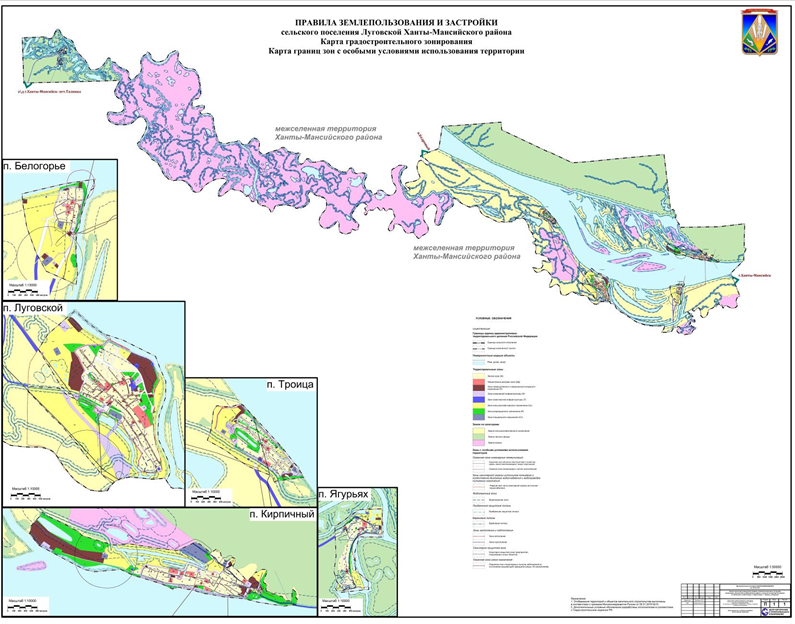 Приложение 3к постановлению администрациисельского поселения Луговскойот 12.10.2023 № 61Состав организационного комитета по организации и проведению общественных слушаний по Проектам Шапарин Дмитрий Васильевич, глава сельского поселения Луговской;Плесовских Мария Романовна, начальник отдела управления администрации сельского поселения Луговской;Титова Антонина Владимировна, главный специалист отдела управления администрации сельского поселения Луговской;Захарова Ольга Юрьевна, главный специалист отдела управления администрации сельского поселения Луговской;Белкина Юлия Сергеевна, ведущий специалист отдела управления администрации сельского поселения Луговской;Саламаха Наталья Дмитриевна, ведущий специалист отдела управления администрации сельского поселения Луговской;Дячук Елена Яковлевна, делопроизводитель отдела управления администрации сельского поселения Луговской.ОПОВЕЩЕНИЕ
о проведении общественных обсуждений «12» октября 2023 года                                                                             поселок ЛуговскойАдминистрация сельского поселения Луговской на основании постановления АСП Луговской от 12.10.2023 № 61 «О назначении общественных обсуждений по проекту решения Совета депутатов сельского поселения Луговской «О внесении изменений в решение Совета депутатов сельского поселения Луговской от 14.12.2020 № 213 «Об утверждении генерального плана сельского поселения Луговской» (с изменениями на 11.09.2023)» и проекту постановления администрации сельского поселения Луговской «О внесении изменений в постановление администрации сельского поселения Луговской от 07.12.2022 № 139 «Об утверждении правил землепользования и застройки сельского поселения Луговской» (с изменениями на 11.09.2023)»оповещает о проведении общественных обсуждений по проектам:- решения Совета депутатов сельского поселения Луговской «О внесении изменений в решение Совета депутатов сельского поселения Луговской от 14.12.2020 № 213 «Об утверждении генерального плана сельского поселения Луговской» (с изменениями на 11.09.2023)»;-постановления администрации сельского поселения Луговской «О внесении изменений в постановление администрации сельского поселения Луговской от 07.12.2022 № 139 «Об утверждении правил землепользования и застройки сельского поселения Луговской» (с изменениями на 11.09.2023)», (далее – Проекты).Срок проведения общественных обсуждений с 12.10.2023 по 10.11.2023.Порядок проведения общественных обсуждений:- оповещение о начале общественных обсуждений;- размещение Проектов, подлежащих рассмотрению на общественных обсуждениях, и информационных материалов к ним на официальном сайте и открытие экспозиции или экспозиций таких Проектов;- проведение экспозиции или экспозиций Проектов, подлежащих рассмотрению на общественных обсуждениях;- подготовка и оформление протокола общественных обсуждений;- подготовка и опубликование заключения о результатах общественных обсуждений.Проекты, информационные материалы к ним размещены на официальном сайте администрации сельского поселения Луговской www.lgv-adm.ru, в разделе «Документы», подразделе «Проекты НПА», а также опубликованы в официальном информационном бюллетене «Луговской вестник». Экспозиция открыта с 12.10.2023 по 10.11.2023.График работы администрации (посещение экспозиций): понедельник-четверг: с 8.30 до 17.30 часов, перерыв: с 13.00 до 14.00 часов, пятница: с 8.30 до 12.30, без перерыва.В ходе работы экспозиции организовано консультирование посетителей организационным комитетом, осуществляющим организационные действия по подготовке и проведению общественных обсуждений.Предложения по Проектам принимаются:- в письменной форме (с указанием фамилии, имени, отчества (последнее – при наличии), даты рождения, адреса местожительства и контактного телефона) по Проектам – приемная администрации сельского поселения Луговской, расположенная по адресу: Ханты-Мансийский автономный округ – Югра, Ханты-Мансийский район, п. Луговской, ул. Гагарина, 19, телефон: 8(3467)378332, адрес электронной почты: lgv@hmrn.ru;- посредством официального сайта администрации сельского поселения Луговской www.lgv-adm.ru.Предложения и замечания подлежат регистрации, и рассмотрению организатором общественных обсуждений. Срок приёма предложений и замечаний по Проектам до 09.11.2023. Администрация сельского поселения ЛуговскойХАНТЫ-МАНСИЙСКИЙ АВТОНОМНЫЙ ОКРУГ- ЮГРАТЮМЕНСКАЯ ОБЛАСТЬХАНТЫ-МАНСИЙСКИЙ РАЙОНСЕЛЬСКОЕ ПОСЕЛЕНИЕ ЛУГОВСКОЙСОВЕТ ДЕПУТАТОВРЕШЕНИЕ12.10.2023                                                                         № 118п. ЛуговскойВ соответствии с Федеральным законом от 04.08.2023 №438-ФЗ «О внесении изменений в Градостроительный кодекс Российской Федерации и отдельные законодательные акты Российской Федерации», руководствуясь Уставом сельского поселения Луговской,Совет депутатов сельского поселения ЛуговскойРЕШИЛ:Внести в приложение к решению Совета депутатов сельского поселения Луговской от 16.05.2023 № 78 «Об утверждении Порядка установления и использования полос отвода и придорожных полос автомобильных дорог местного значения сельского поселения Луговской» следующие изменения:Часть 2.1 раздела II дополнить словами «, за исключением случаев, предусмотренных земельным законодательством». Опубликовать настоящее решение в официальном информационном бюллетене «Луговской вестник» и разместить на официальном сайте администрации сельского поселения Луговской www.lgv-adm.ru в разделе «Документы» подразделе «Решения Совета».Настоящее решение вступает в силу после его официального опубликования (обнародования). 12 октября 2023 годаХАНТЫ-МАНСИЙСКИЙ АВТОНОМНЫЙ ОКРУГ- ЮГРАТЮМЕНСКАЯ ОБЛАСТЬХАНТЫ-МАНСИЙСКИЙ РАЙОНСЕЛЬСКОЕ ПОСЕЛЕНИЕ ЛУГОВСКОЙСОВЕТ ДЕПУТАТОВРЕШЕНИЕ12.10.2023                                                                                        № 119п. ЛуговскойВ соответствии с Федеральным законом от 24.07.2023 № 377-ФЗ «О внесении изменений в Федеральный закон «Об ответственном обращении с животными и о внесении изменений в отдельные законодательные акты Российской Федерации» и статью 44 Федерального закона «Об общих принципах организации публичной власти в субъектах Российской Федерации», руководствуясь Уставом сельского поселения Луговской, Совет депутатов сельского поселения ЛуговскойРЕШИЛ:1. Внести в приложение к решению Совета депутатов сельского поселения Луговской от 07.06.2022 № 314 «Об утверждении Правил благоустройства территории сельского поселения Луговской» (с изменениями от 18.04.2023 № 75, от 11.09.2023 № 101) следующие изменения:1.1. пункт 28.7. раздела 28 изложить в следующей редакции:«28.7. Владельцам домашних животных, за исключением собаки-проводника, сопровождающей инвалида по зрению, во время их выгула необходимо соблюдать следующие требования:а) исключать возможность свободного, неконтролируемого передвижения животного вне мест, разрешенных в соответствии с настоящими Правилами для выгула животных;б) обеспечить уборку продуктов жизнедеятельности животного в местах и на территории общего пользования;в) не допускать выгул животного вне мест, разрешенных в соответствии с настоящими Правилами для выгула животных, и соблюдать иные требования к его выгулу.».2. Опубликовать настоящее решение в официальном информационном бюллетене «Луговской вестник» и разместить на официальном сайте администрации сельского поселения Луговской www.lgv-adm.ru в разделе «Документы» подразделе «Решения совета».3. Настоящее решение вступает в силу после его официального опубликования (обнародования).12 октября 2023 годаУЧРЕДИТЕЛЬ:Администрация сельского поселения ЛуговскойГлавный редактор:Белкина Юлия СергеевнаПОЧТОВЫЙ АДРЕС РЕДАКЦИИ:628532, Ханты-Мансийский района, п. Луговской,ул. Гагарина, д. 19Телефон (3467) 378-332E-mail: lgv@hmrn.ruТираж 50.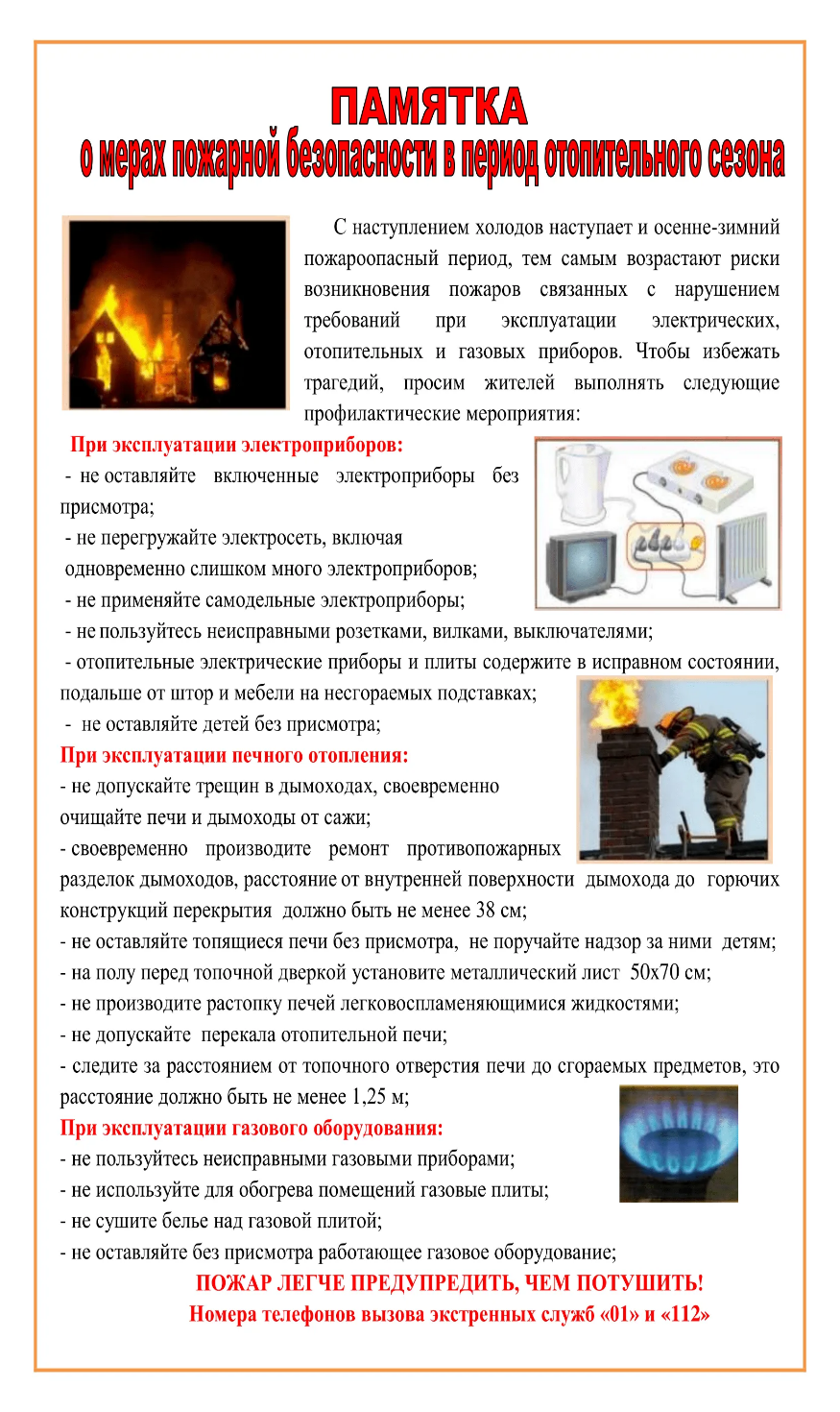 О внесении изменений в решение Совета депутатов сельского поселения Луговской от 14.12.2020 №213 «Об утверждении генерального плана сельского поселения Луговской» (с изменениями на 11.09.2023 года)Председатель Совета депутатовсельского поселения Луговской _________ П.В.Сойка Главасельского поселенияЛуговской ________ Д.В.Шапарин О внесении изменений в постановление администрации сельского поселения Луговской от 07.12.2022 № 139 «Об утверждении правил землепользования и застройки сельского поселения Луговской» (с изменениями на 11.09.2023)О внесении изменений и дополнений в решение Совета депутатов сельского поселения Луговской от 16.05.2023 № 78 «Об утверждении Порядка установления и использования полос отвода и придорожных полос автомобильных дорог местного значения сельского поселения Луговской» Председатель Совета Депутатов сельского поселения Луговской ________ П.В.Сойка Главасельского поселенияЛуговской________ Д.В.Шапарин О внесении изменений и дополнений в решение Совета депутатов сельского поселения Луговской от 07.06.2022 № 314 «Об утверждении Правил благоустройства территории сельского поселения Луговской» (с изменениями на 11.09.2023 года)Председатель Совета депутатов сельского поселения Луговской ____________ П.В.СойкаГлавасельского поселенияЛуговской__________ Д.В.Шапарин